Муниципальное казенное учреждение культуры«Волховская  межпоселенческая районная библиотека»Перечень периодических изданийна 2-е полугодие 2019 годаГАЗЕТЫ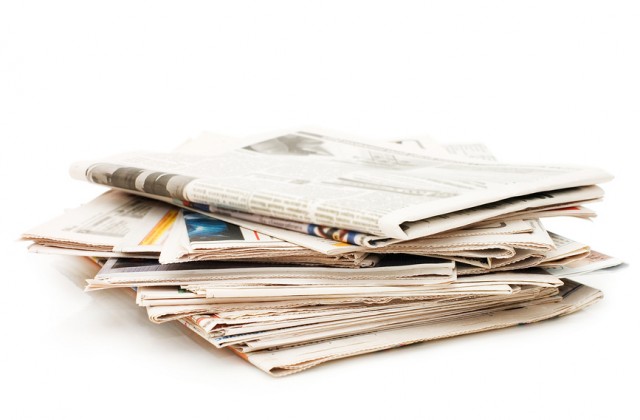 1. Аргументы и факты2.	Вести (еженедельник ТВ)3. Культура4.	Российская газета5. Спорт – экспресс – (номера по понедельникам)ЖУРНАЛЫ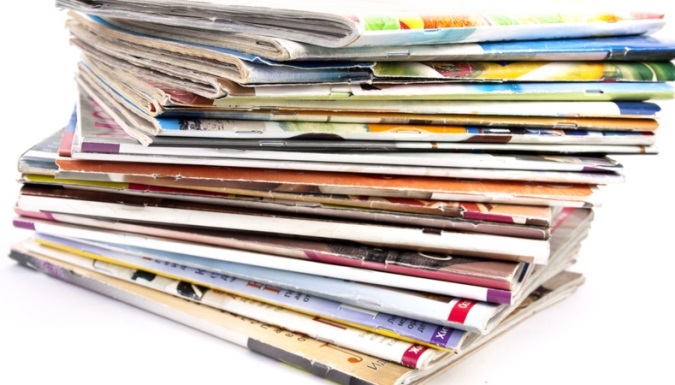 БиблиотекаБиблиотека и закон	Библиотечное делоВокруг света Домашний очагКараван историйНаука и жизньНаука и религия	Наш современникНаша молодежь Новый мирОгонекПриусадебное хозяйство (с приложе-ниями «Цветы в саду и дома», «Дачная кухня: к столу и впрок»)РодинаСельская новьСменаЧудеса и приключения60 лет – не возраст	